ПриложениеУТВЕРЖДЕНпостановлением администрацииТужинского муниципального районаот	 27.03.2018			№ 79ПЛАНпо подготовке мероприятий посвященных Году культуры безопасностина территории Тужинского муниципального района*- Ответственные исполнители по согласованию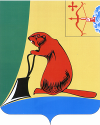 АДМИНИСТРАЦИЯ ТУЖИНСКОГО МУНИЦИПАЛЬНОГО РАЙОНА КИРОВСКОЙ ОБЛАСТИАДМИНИСТРАЦИЯ ТУЖИНСКОГО МУНИЦИПАЛЬНОГО РАЙОНА КИРОВСКОЙ ОБЛАСТИАДМИНИСТРАЦИЯ ТУЖИНСКОГО МУНИЦИПАЛЬНОГО РАЙОНА КИРОВСКОЙ ОБЛАСТИАДМИНИСТРАЦИЯ ТУЖИНСКОГО МУНИЦИПАЛЬНОГО РАЙОНА КИРОВСКОЙ ОБЛАСТИАДМИНИСТРАЦИЯ ТУЖИНСКОГО МУНИЦИПАЛЬНОГО РАЙОНА КИРОВСКОЙ ОБЛАСТИПОСТАНОВЛЕНИЕПОСТАНОВЛЕНИЕПОСТАНОВЛЕНИЕПОСТАНОВЛЕНИЕПОСТАНОВЛЕНИЕ27.03.2018№79пгт Тужапгт Тужапгт ТужаОб утверждении плана по подготовке и проведению мероприятий посвященных Году культуры безопасности на территории Тужинского муниципального районаВ соответствии с Указом Президента Российской Федерации от 11.01.2018 №12 «Об утверждении основ государственной политики Российской Федерации в области защиты населения и территорий от чрезвычайных ситуаций на период до 2030года», Планом по подготовке и проведению мероприятий посвященных Году культуры безопасности на территории Кировской области, утвержденным начальником Главного управления Министерства Российской Федерации по делам гражданской обороны, чрезвычайным ситуациям и ликвидации последствий стихийных бедствий по Кировской области генерал-майором внутренней службы М.В. Лихачевым, с целью формирования культуры безопасности жизнедеятельности населения, администрация Тужинского муниципального района ПОСТАНОВЛЯЕТ:1. Утвердить План по подготовке и проведению мероприятий посвященных Году культуры безопасности на территории Тужинского муниципального района согласно приложению.2. Опубликовать настоящее постановление бюллетене муниципальных нормативных правовых актов органов местного самоуправления Тужинского муниципального района Кировской области.3. Контроль за выполнением постановления оставляю за собой.Об утверждении плана по подготовке и проведению мероприятий посвященных Году культуры безопасности на территории Тужинского муниципального районаВ соответствии с Указом Президента Российской Федерации от 11.01.2018 №12 «Об утверждении основ государственной политики Российской Федерации в области защиты населения и территорий от чрезвычайных ситуаций на период до 2030года», Планом по подготовке и проведению мероприятий посвященных Году культуры безопасности на территории Кировской области, утвержденным начальником Главного управления Министерства Российской Федерации по делам гражданской обороны, чрезвычайным ситуациям и ликвидации последствий стихийных бедствий по Кировской области генерал-майором внутренней службы М.В. Лихачевым, с целью формирования культуры безопасности жизнедеятельности населения, администрация Тужинского муниципального района ПОСТАНОВЛЯЕТ:1. Утвердить План по подготовке и проведению мероприятий посвященных Году культуры безопасности на территории Тужинского муниципального района согласно приложению.2. Опубликовать настоящее постановление бюллетене муниципальных нормативных правовых актов органов местного самоуправления Тужинского муниципального района Кировской области.3. Контроль за выполнением постановления оставляю за собой.Об утверждении плана по подготовке и проведению мероприятий посвященных Году культуры безопасности на территории Тужинского муниципального районаВ соответствии с Указом Президента Российской Федерации от 11.01.2018 №12 «Об утверждении основ государственной политики Российской Федерации в области защиты населения и территорий от чрезвычайных ситуаций на период до 2030года», Планом по подготовке и проведению мероприятий посвященных Году культуры безопасности на территории Кировской области, утвержденным начальником Главного управления Министерства Российской Федерации по делам гражданской обороны, чрезвычайным ситуациям и ликвидации последствий стихийных бедствий по Кировской области генерал-майором внутренней службы М.В. Лихачевым, с целью формирования культуры безопасности жизнедеятельности населения, администрация Тужинского муниципального района ПОСТАНОВЛЯЕТ:1. Утвердить План по подготовке и проведению мероприятий посвященных Году культуры безопасности на территории Тужинского муниципального района согласно приложению.2. Опубликовать настоящее постановление бюллетене муниципальных нормативных правовых актов органов местного самоуправления Тужинского муниципального района Кировской области.3. Контроль за выполнением постановления оставляю за собой.Об утверждении плана по подготовке и проведению мероприятий посвященных Году культуры безопасности на территории Тужинского муниципального районаВ соответствии с Указом Президента Российской Федерации от 11.01.2018 №12 «Об утверждении основ государственной политики Российской Федерации в области защиты населения и территорий от чрезвычайных ситуаций на период до 2030года», Планом по подготовке и проведению мероприятий посвященных Году культуры безопасности на территории Кировской области, утвержденным начальником Главного управления Министерства Российской Федерации по делам гражданской обороны, чрезвычайным ситуациям и ликвидации последствий стихийных бедствий по Кировской области генерал-майором внутренней службы М.В. Лихачевым, с целью формирования культуры безопасности жизнедеятельности населения, администрация Тужинского муниципального района ПОСТАНОВЛЯЕТ:1. Утвердить План по подготовке и проведению мероприятий посвященных Году культуры безопасности на территории Тужинского муниципального района согласно приложению.2. Опубликовать настоящее постановление бюллетене муниципальных нормативных правовых актов органов местного самоуправления Тужинского муниципального района Кировской области.3. Контроль за выполнением постановления оставляю за собой.Об утверждении плана по подготовке и проведению мероприятий посвященных Году культуры безопасности на территории Тужинского муниципального районаВ соответствии с Указом Президента Российской Федерации от 11.01.2018 №12 «Об утверждении основ государственной политики Российской Федерации в области защиты населения и территорий от чрезвычайных ситуаций на период до 2030года», Планом по подготовке и проведению мероприятий посвященных Году культуры безопасности на территории Кировской области, утвержденным начальником Главного управления Министерства Российской Федерации по делам гражданской обороны, чрезвычайным ситуациям и ликвидации последствий стихийных бедствий по Кировской области генерал-майором внутренней службы М.В. Лихачевым, с целью формирования культуры безопасности жизнедеятельности населения, администрация Тужинского муниципального района ПОСТАНОВЛЯЕТ:1. Утвердить План по подготовке и проведению мероприятий посвященных Году культуры безопасности на территории Тужинского муниципального района согласно приложению.2. Опубликовать настоящее постановление бюллетене муниципальных нормативных правовых актов органов местного самоуправления Тужинского муниципального района Кировской области.3. Контроль за выполнением постановления оставляю за собой.Глава Тужинскогомуниципального района   Глава Тужинскогомуниципального района   Е.В. Видякина№ ппНаименование мероприятийСроки проведенияОтветственные исполнителиОтметка о выполненииОтметка о выполненииОрганизационные мероприятия:Организационные мероприятия:Организационные мероприятия:Организационные мероприятия:Организационные мероприятия:Организационные мероприятия:1.Разработка и утверждение в установленном порядке Плана мероприятий посвященных Году культуры безопасности на территории Тужинского муниципального районафевраль 2018 г.Главный специалист по ГО и ЧС администрации района2.Размещение на официальном интернет-сайте администрации Тужинского муниципального района в разделе ГО и ЧС новостной и тематической информации о ходе выполнения мероприятий посвященных Году культуры безопасностиежемесячноГлавный специалист по ГО и ЧС администрации района3.Представление в управление гражданской защиты сведений и отчетных материалов (в т.ч. фото и видео) о проведенных мероприятиях, посвященных Году культуры безопасностиежемесячно к 25 числу месяцаГлавный специалист по ГО и ЧС администрации района№ ппНаименование мероприятийСроки проведенияОтветственные исполнителиОтметка о выполненииОтметка о выполненииМероприятия по развитию РСЧС, повышению защищенности населения и территорий от чрезвычайных ситуаций природного и техногенного характераМероприятия по развитию РСЧС, повышению защищенности населения и территорий от чрезвычайных ситуаций природного и техногенного характераМероприятия по развитию РСЧС, повышению защищенности населения и территорий от чрезвычайных ситуаций природного и техногенного характераМероприятия по развитию РСЧС, повышению защищенности населения и территорий от чрезвычайных ситуаций природного и техногенного характераМероприятия по развитию РСЧС, повышению защищенности населения и территорий от чрезвычайных ситуаций природного и техногенного характераМероприятия по развитию РСЧС, повышению защищенности населения и территорий от чрезвычайных ситуаций природного и техногенного характера1.Участие в реализации основ государственной политики Российской Федерации в области защиты населения и территорий от чрезвычайных ситуаций на период до 2030 года и Стратегии развития гражданской обороны, защиты населения и территорий от  чрезвычайных ситуаций, обеспечения пожарной безопасности и безопасности людей на водных объектах на период 2030 годасогласно утвержденным планамАдминистрация Тужинского муниципального районаАдминистрация Тужинского муниципального района2.Участие в проведении «Месячника обеспечения безопасности жизнедеятельности населения в муниципальных образованияхапрель 2018 г.Администрация района, главы поселений*, руководители организаций Тужинского района*Администрация района, главы поселений*, руководители организаций Тужинского района*3.Проведение мероприятий, посвященных Международному дню уменьшения опасности бедствий13 октября 2018 г.Администрация Тужинского муниципального района Администрация Тужинского муниципального района 5.Проведение профилактических мероприятий по соблюдению требований в области защиты населения и территорий от чрезвычайных ситуацийВ течение 2018 г.Главы поселений Тужинского муниципальногорайона *Главы поселений Тужинского муниципальногорайона *№ ппНаименование мероприятийСроки проведенияОтветственные исполнителиОтветственные исполнителиОтметка о выполнении3.Мероприятия по подготовке органов управления, сил РСЧС и населения3.Мероприятия по подготовке органов управления, сил РСЧС и населения3.Мероприятия по подготовке органов управления, сил РСЧС и населения3.Мероприятия по подготовке органов управления, сил РСЧС и населения3.Мероприятия по подготовке органов управления, сил РСЧС и населения3.Мероприятия по подготовке органов управления, сил РСЧС и населения1.Участие во Всероссийской штабной тренировке по гражданской оборонеоктябрь 2018 г.КЧС и ОПБ, глава района, главы поселений Тужинского района *2.Организация и проведение командно-штабных учений и тренировок по предупреждению и ликвидации чрезвычайных ситуаций с органами управления и силами функциональных и территориальных подсистем РСЧС Тужинского районасогласно плану основных мероприятийГлава района, главный специалист по ГО и ЧС администрации района, руководители организаций Тужинского района *3.Организация и проведение учений и тренировок по предупреждению и ликвидации чрезвычайных ситуаций с органами управления и силами муниципальных звеньев территориальных подсистем РСЧСсогласно плану основных мероприятий перед началом периода, связанного с циклическими рискамиГлава района, главный специалист по ГО и ЧС, руководители организаций Тужинского района *, ОНДПР*№ ппНаименование мероприятийСроки проведенияОтветственные исполнителиОтметка о выполненииОтметка о выполнении4.Участие в проведении областных соревнований «Школа безопасности» под эгидой Года культуры безопасностисогласно плану основных мероприятийГлава района, главный специалист по ГО и ЧС, руководители организации Тужинского района *, ПЧ-56*, ОНДПР*5.Проведение и участие во Всероссийских открытых уроках по «Основам безопасности жизнедеятельности» в образовательных организацияхапрель, сентябрь, октябрь 2018 г.РУО, главный специалист по ГО и ЧС, руководители организаций Тужинского муниципального района*, ОНДПР*, ПЧ-56*6.Организация проведения в образовательных организациях по планам главных управлений МЧС России по Кировской области открытых уроков «Основы безопасности жизнедеятельности», посвященных правилам действий в возможных на территории Тужинского муниципального района чрезвычайных ситуациях и безопасного поведения в бытовых условияхв течение 2018 г.РУО, ОНДПР*, ПЧ-56*, главный специалист по ГО и ЧС, руководители организаций Тужинского муниципального района *№ ппНаименование мероприятийСроки проведенияОтветственные исполнителиОтметка о выполненииОтметка о выполнении7.Участие в интернет - олимпиаде по безопасности жизнедеятельности среди учащихся общеобразовательных организацийIII квартал 2018 г.РУО, ОНДПР*, главный специалист по ГО и ЧС, руководители организаций Тужинского муниципального района *8.Разработка памяток с учетом рисков чрезвычайных ситуаций на территориях Тужинского муниципального района Кировской области, организация изготовления и выдача различным категориям населения памяток по действиям в чрезвычайных ситуацияхв течение 2018 г.Главный специалист по ГО и ЧС, главы поселений Тужинского района*, ОНДПР*, ПЧ-56*9.Организация трансляций видеороликов по безопасности жизнедеятельности и правилам действий в чрезвычайных ситуациях через технические средства оповещения и информирования населения в местах массового пребывания людей сторонних организацийв течение 2018 г.Главный специалист по ГО и ЧС администрации района10.Пропаганда знаний в области защиты от чрезвычайных ситуаций природного и техногенного характера среди населения с использованием каналов СМИв течение 2018 г.Главный специалист по ГО и ЧСадминистрации района, Тужинская газета «Родной край»*№ ппНаименование мероприятийСроки проведенияОтветственные исполнителиОтметка о выполненииОтметка о выполненииМероприятия, проводимые Главным управлением, совместно с территориальными органами ФОИВ, ОИВ субъекта, ОМСУ, организациямиМероприятия, проводимые Главным управлением, совместно с территориальными органами ФОИВ, ОИВ субъекта, ОМСУ, организациямиМероприятия, проводимые Главным управлением, совместно с территориальными органами ФОИВ, ОИВ субъекта, ОМСУ, организациямиМероприятия, проводимые Главным управлением, совместно с территориальными органами ФОИВ, ОИВ субъекта, ОМСУ, организациямиМероприятия, проводимые Главным управлением, совместно с территориальными органами ФОИВ, ОИВ субъекта, ОМСУ, организациямиМероприятия, проводимые Главным управлением, совместно с территориальными органами ФОИВ, ОИВ субъекта, ОМСУ, организациями1.Участие в сборах и семинарах с должностными лицами территориальных подсистем РСЧС, председателями КЧС и ОПБ муниципальных образований, работниками органов, специально уполномоченных на решение задач в области защиты населения и территорий от чрезвычайных ситуаций, при органах местного самоуправления по вопросу реализации Основ государственной политики Российской Федерации в области защиты населения и территорий от чрезвычайных ситуаций на период до 2030 года и Стратегии развития гражданской обороны, защиты населения и территорий от чрезвычайных ситуаций, обеспечения пожарной безопасности и безопасности людей на водных объектах на период до 2030 года на региональном и местном уровнедо 30.09.2018 г.Главный специалист по Го и ЧС администрации района, председатель КЧС и ОПБКонкурсы, проводимые Тужинским муниципальным районом Кировской области совместно с территориальными органами ФОИВ, ОИВ субъекта, ОМСУ, организациямиКонкурсы, проводимые Тужинским муниципальным районом Кировской области совместно с территориальными органами ФОИВ, ОИВ субъекта, ОМСУ, организациямиКонкурсы, проводимые Тужинским муниципальным районом Кировской области совместно с территориальными органами ФОИВ, ОИВ субъекта, ОМСУ, организациямиКонкурсы, проводимые Тужинским муниципальным районом Кировской области совместно с территориальными органами ФОИВ, ОИВ субъекта, ОМСУ, организациямиКонкурсы, проводимые Тужинским муниципальным районом Кировской области совместно с территориальными органами ФОИВ, ОИВ субъекта, ОМСУ, организациямиКонкурсы, проводимые Тужинским муниципальным районом Кировской области совместно с территориальными органами ФОИВ, ОИВ субъекта, ОМСУ, организациями1.Участие в конкурсах профессионального мастерства:1.1«Лучший председатель КЧС и ОПБ муниципального образования»IV квартал 2018 г.УГЗ*, ПЧ-56*, ОНДПР*, главный специалист по ГО и ЧС администрации района№ ппНаименование мероприятийСроки проведенияОтветственные исполнителиОтметка о выполненииОтметка о выполнении2.Организация проведения смотров-конкурсов:2.1«Лучшее муниципальное образование (городской округ, муниципальный район, городское поселение) в области безопасности жизнедеятельности»III-IV квартал 2018 г.УГЗ*, ПЧ-56*, ОНДПР*, главный специалист по ГО и ЧС администрации района2.2«Лучшая ЕДДС муниципального образования»III-IV квартал 2018 г.УГЗ*, ПЧ-56*, ОНДПР*, главный специалист по ГО и ЧС администрации района3.Участие в конкурсах детского–юношеского творчества, посвященных Году культуры безопасности (конкурс детского рисунка «Вместе, мы – сила!» и др.)по планам ГУ МЧС России по субъектам РФУГЗ*, отдел культуры, РУО  Тужинского муниципального района, областные образовательные учреждения*Мероприятия по поляризации и освещению деятельности РСЧС, выставочные мероприятия, изготовление печатной и сувенирной продукции:Мероприятия по поляризации и освещению деятельности РСЧС, выставочные мероприятия, изготовление печатной и сувенирной продукции:Мероприятия по поляризации и освещению деятельности РСЧС, выставочные мероприятия, изготовление печатной и сувенирной продукции:Мероприятия по поляризации и освещению деятельности РСЧС, выставочные мероприятия, изготовление печатной и сувенирной продукции:Мероприятия по поляризации и освещению деятельности РСЧС, выставочные мероприятия, изготовление печатной и сувенирной продукции:Мероприятия по поляризации и освещению деятельности РСЧС, выставочные мероприятия, изготовление печатной и сувенирной продукции:1.Публикация в печатных и электронных региональных и местных СМИ заметок о деятельности РСЧС и мероприятиях, проводимых в рамках Года культуры безопасностив течение 2018 гУГЗ*, ПЧ-56*, ОНДПР*, главный специалист по ГО и ЧС администрации района, Тужинская газета «Родной край»*№ ппНаименование мероприятийСроки проведенияОтветственные исполнителиОтметка о выполненииОтметка о выполненииПамятные, праздничные, культурно-массовые и спортивные мероприятия, проводимые Тужинским муниципальным районом Кировской области, совместно с территориальными органами ФОИВ, ОИВ субъекта, ОМСУ, организациямиПамятные, праздничные, культурно-массовые и спортивные мероприятия, проводимые Тужинским муниципальным районом Кировской области, совместно с территориальными органами ФОИВ, ОИВ субъекта, ОМСУ, организациямиПамятные, праздничные, культурно-массовые и спортивные мероприятия, проводимые Тужинским муниципальным районом Кировской области, совместно с территориальными органами ФОИВ, ОИВ субъекта, ОМСУ, организациямиПамятные, праздничные, культурно-массовые и спортивные мероприятия, проводимые Тужинским муниципальным районом Кировской области, совместно с территориальными органами ФОИВ, ОИВ субъекта, ОМСУ, организациямиПамятные, праздничные, культурно-массовые и спортивные мероприятия, проводимые Тужинским муниципальным районом Кировской области, совместно с территориальными органами ФОИВ, ОИВ субъекта, ОМСУ, организациямиПамятные, праздничные, культурно-массовые и спортивные мероприятия, проводимые Тужинским муниципальным районом Кировской области, совместно с территориальными органами ФОИВ, ОИВ субъекта, ОМСУ, организациями1.Организация подразделения ветеранов МПВО, гражданской обороны, пожарной охраны и системы МЧС России, ветеранов ВОВ и тружеников тыла, организация встреч учащихся, студентов, сотрудников МЧС России с ветеранами, проведение акции «День добра!», «помоги ветерану!» и др. по оказанию адресной помощи ветеранам, в том числе проверок их социально – бытовых условийв течение 2018 гАдминистрация Тужинского муниципального района, ПЧ-56*, ОНДПР*, главный специалист по ГО и ЧС администрации района2.Организация проведения спортивных соревнований (спартакиад, турниров, состязаний) по различным видам спорта, приуроченных к Году культуры безопасностив течение 2018 гглава района, главный специалист по ГО и ЧС администрации района, отдел культуры, отдел образования Тужинского муниципального района, областные образовательные учреждения*